Polish Center of Wisconsin Cooking Class Registration Form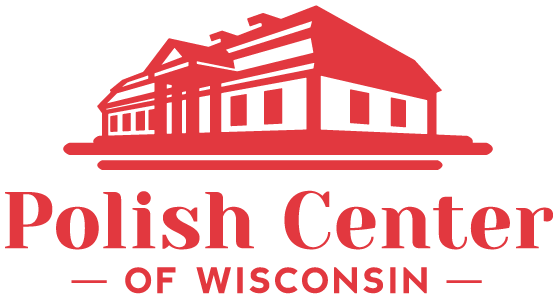 										  Total Cost $_______Please make checks out to:Polish Center of Wisconsin-Cooking Classes	And mail or drop off payment along with this form to:Polish Center of Wisconsin6941 S. 68th St. Franklin, WI 53132 414.529.2140Attn:  Cooking classesWebsite: www.polishcenterofwisconsin.org First/Last NameAddressPhone #Day:                                                Evening:Email Address Program NameProgram DateProgram TimeParticipant NameCost